АДМИНИСТРАЦИЯ   ВЕСЬЕГОНСКОГО МУНИЦИПАЛЬНОГО ОКРУГАТВЕРСКОЙ  ОБЛАСТИП О С Т А Н О В Л Е Н И Ег. Весьегонск20.04.2020                                                                                                                               № 153О внесении изменений в постановление Администрации Весьегонского муниципального округа от 30.12.2019 № 513п о с т а н о в л я ю:1. Внести в  муниципальную программу Весьегонского муниципального округа Тверской области «Совершенствование муниципального управления в Весьегонском муниципальном округе Тверской области» на 2020-2025 годы, утвержденную постановлением Администрации Весьегонского муниципального округа от 30.12.2019 № 513, следующие изменения:1.1. В паспорте программы 1,2 абзаца раздела «Объем и источники финансирования муниципальной программы по годам ее реализации в разрезе подпрограмм» изложить в следующей редакции:             1.2. Пункт 1 главы 3 «Объем финансовых ресурсов, необходимых для реализации подпрограммы» подпрограммы 2 «Осуществление государственных полномочий по государственной регистрации актов гражданского состояния и по составлению списка кандидатов в присяжные заседатели федеральных судов общей юрисдикции в Российской Федерации»  составляет 3 482 244  руб.»            1.3. Первый абзац раздела IV «Обеспечивающая подпрограмма» подраздела I «Обеспечение деятельности главного администратора муниципальной программы» изложить в следующей редакции: «Общая сумма расходов на обеспечение деятельности администратора муниципальной программы, выделенная на период реализации муниципальной программы, составляет  218 908 432,86  руб.»1.4. Приложение 1 к муниципальной программе Весьегонского муниципального округа Тверской области «Совершенствование муниципального управления в Весьегонском муниципальном округе»  на 2020-2025 годы изложить в новой редакции (прилагается).2. Обнародовать настоящее постановление на информационных стендах муниципального образования «Весьегонский муниципальный округ» и разместить на официальном сайте Администрации Весьегонского муниципального округа Тверской области в информационно-коммуникационной сети Интернет.3. Настоящее постановление вступает в силу  после его обнародования.4. Контроль за выполнением настоящего постановления возложить на управляющего делами Администрации Весьегонского муниципального округа Лисенкова С. В.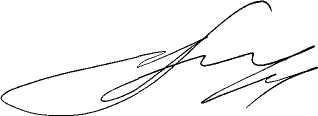  Глава ВесьегонскогоМуниципального округа                                                         А. В. ПашуковОбъемы и источники финансирования муниципальной программы по годам ее реализации  в разрезе подпрограммОбщий объем финансирования муниципальной программы на 2020 – 2025 годы -   225 675 176,86 руб., в том числе:за счет средств местного бюджета – 219 098 876,86 руб. по годам ее реализации:2020 год -    42 189 655,86 руб.Подпрограмма 1 -  0 руб.Подпрограмма 2  - 1 471 144 руб.Подпрограмма 3  -  67 050 руб.Подпрограмма 4 – 0 руб.Подпрограмма 5 – 0 руб.Подпрограмма 6 – 422 900 руб.Подпрограмма 7 - 190 400 руб.Обеспечивающая подпрограмма  40 038 161,86 руб.2021 год -    36 965 925 руб.Подпрограмма 1 -  0  руб.Подпрограмма 2  - 367 900 руб.Подпрограмма 3  - 67 050 руб.Подпрограмма 4 – 0 руб.Подпрограмма 5 – 0 руб.Подпрограмма 6 – 430 100 руб.Обеспечивающая подпрограмма 36 100 875 руб. 2022 год -    36 629 899 руб.Подпрограмма 1 -  0 руб.Подпрограмма 2  - 410 800 руб.Подпрограмма 3  - 67 050 руб.Подпрограмма 4 – 0 руб.Подпрограмма 5 – 0 руб.Подпрограмма 6 – 459 700 руб.Обеспечивающая подпрограмма 35 692 349 руб.2023 год -    36 629 899 руб.Подпрограмма 1 -  0  руб.Подпрограмма 2  - 410 800 руб.Подпрограмма 3  - 67 050 руб.Подпрограмма 4 – 0 руб.Подпрограмма 5 – 0 руб.Подпрограмма 6 – 459 700 руб.Обеспечивающая подпрограмма 35 692 349 руб.2024 год -    36 629 899 руб.Подпрограмма 1 -  0  руб.Подпрограмма 2  - 410 800 руб.Подпрограмма 3  - 67 050 руб.Подпрограмма 4 – 0 руб.Подпрограмма 5 – 0 руб.Подпрограмма 6 – 459 700 руб.Обеспечивающая подпрограмма 35 692 349 руб.2025 год -    36 629 899 руб.Подпрограмма 1 -  0  руб.Подпрограмма 2  - 410 800 руб.Подпрограмма 3  - 67 050 руб.Подпрограмма 4 – 0 руб.Подпрограмма 5 – 0 руб.Подпрограмма 6 – 459 700 руб.Обеспечивающая подпрограмма 35 692 349 руб.